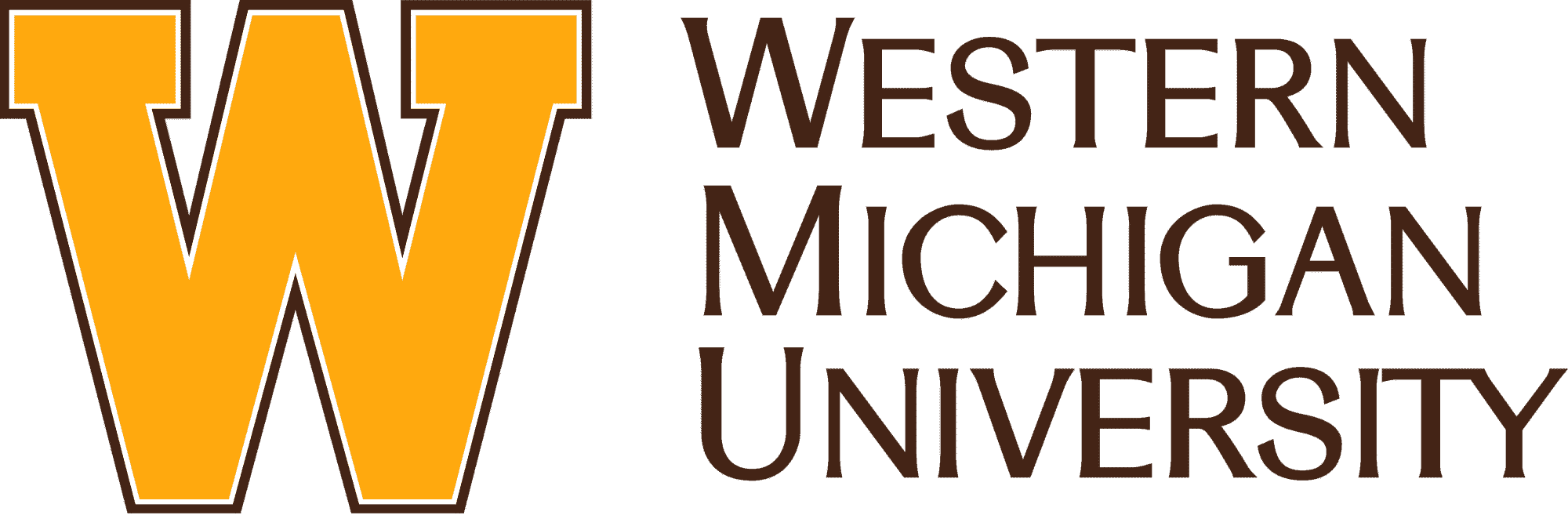 Freedom of Expression - Com. 3070COURSE DESCRIPTIONFreedom of Expression examines the meaning, scope and challenge of free expression 
in the American experience.  This course provides a series of portraits of people and events that 
have fully tested the boundaries of the First Amendment from America’s early beginnings to the 
present day.  Beginning with the historical foundation of the U.S. Constitution, we will critically examine how the courts, writers, politicians, artists and social activists have interpreted and applied these rights to a number of challenging issues.  Such topics include, the politics of the Covid-19 pandemic, social justice and Black Lives Matter, fake news and the weaponization of information and the January 6, 2021insurrection on the U.S. Capitol building in Washington, D.C. to name only a few.  Consider, for example, the politics of the Covid-19 pandemic and the wearing of face masks.  The facemask has become the visual shorthand for the debate pitting those willing to follow national CDC healthcare guidelines versus those who feel it violates their personal freedom and/or who think the threat is overblown.  Another goal of this course is to examine the deeper and richer question; what does it mean to be an American?  We look at such issues as the importance of civic engagement.COURSE OUTLINE_______________________________________________________________________________Class Meetings:									         _______________________________________________________________________________I.	FREEDOM OF EXPRESSION: Historical Lens and PerspectiveSession 1.	The American Revolutionary War: Causes and ConsequencesThe CausesBattles of Lexington and Concord3rd Continental CongressThe Declaration of IndependenceBattle of YorktownJohn Adams I. (Film)Session 2.	American Political ThoughtGeorge WashingtonJohn AdamsThomas Jefferson	Alexander HamiltonFederalists v. Democratic Republicans	Jefferson, Hamilton (Doc).Session 3.	The U.S. Constitution Constitutional BeginningsThe Role of James MadisonSeparation of PowersThe Bill of Rights1st Amendment and Due ProcessJohn Adams II. (Film)Session 4.	The First AmendmentThe PressNews Media and the 4th EstatePrior RestraintJohn Peter ZengerImplied Rights	_____________________________________________________________________End of Part I.____________________Exam I.____________________II.	FREEDOM OF EXPRESSION: Political Science Lens and Perspective     Session 5.	Prior RestraintPolitical Dissent is Not AbsoluteThe Alien Sedition Act of 1798Freedom of Speech and the Antislavery CauseReverend Elijah LovejoyWilliam Lloyd GarrisonCassius Marcellus ClayEspionage Act of 1917Schenk v. U.S., 1919Clear and Present Danger StandardAlien Registration Act (Smith Act), 1940Anticommunism and the Hollywood 10McCarthyism (Red Scare Period) 1951-1954U.S.A. Patriot Act, 2001, personal freedomsNewsroom lead-in (Doc.)Murrow v. McCarthy (Doc.)Session 6.	Social Justice and Black Civil RightsSocial JusticeBlack Civil Rights Frederick DouglasReconstruction following the Civil WarJim Crow LawsPlessy v. Ferguson, 1896 caseBrown v. Board of Education, 1954 caseVoting Rights Act of 1965, Civil Rights Act of 1968Martin Luther KingFreedom RidersGreat MigrationBlack Lives MatterTrayvon MartinCharleston, SC ShootingGeorge FloydColin KaepernickSession 7.	Social Justice and Women’s Issues Women’s RightsThe Women’s Suffrage MovementElizabeth Cady StantonSusan B. AnthonyLucy StoneSojourner Truth19th Amendment to the ConstitutionMargaret Sanger, family planningPro-Choice v. Right to LifeBrief History of FeminismGloria SteinemHillary ClintonTitle NineMe Too MovementSession 8.	Social Justice and Lesbian, Gay, Bisexual, and TransgenderLGBQDiversity and Inclusion, principle ofAdvancing the CauseHarvey MilkMatthew SheppardCleve JonesTransgender Legal CasesObergefell v. Hodges (2015)Bostock v. Clayton Country, GA (2020)Session 9.	The Public’s Right to Know
From Muckrakers to Investigative JournalistsPublic’s Right to KnowN.Y. Times v. U.S., (Pentagon Papers) 1971Watergate, 1974Julian Assange, WikileaksEdward Snowden, U.S. Surveillance programsReporter’s PrivilegeFreedom of Information ActShield LawsJulian Assange Interview (Doc.)Edward Snowden Interview (Doc.)Session 10.	Presidential Addresses			Presidential AddressesAbraham LincolnGettysburg AddressFranklin RooseveltDeclaring War on JapanJohn KennedyInauguration SpeechCuban Missile CrisisRonald ReaganSpace Shuttle Challenger DisasterPresentation at the Berlin WallBill ClintonOklahoma City BombingBarack Obama Presidential post-Election Speech, 2008
_____________________________________________________________________End of Part II.____________________Exam II.____________________III.	FREEDOM OF EXPRESSION: Legal Lens and Perspective     Session 11.	Symbolic Speech I.SemioticsSymbols and Everyday LifeUnited States v. O'Brien, 1968Burning Military Draft CardsTexas v. Johnson, 1989Burning the U.S. FlagWalker v. Texas Division - Sons of Confederate Veterans, 2015License Plates with Possible Offending MessageSession 12.	Symbolic Speech II.  Rites and Rituals -- Remembering the FallenArchetypesShrines and MonumentsThe Statue of LibertyWar MemorialsMaya Lin, the Vietnam Veteran’s MemorialMaya Lin (Doc.)The National September 11th Memorial and MuseumSession 13.	Hate Speech Chaplinsky v. New Hampshire, 1942Fighting Words DoctrineBrandenburg v. Ohio, 1969Inciting People to RiotThe March on Skokie, IL.,1977Freedom to AssembleDoe v. The University of Michigan, 1989Political Correctness and University Speech CodesRAV. v. The City of St. Paul, MN, 1992St. Paul Bias Motivated Crime OrdinanceWestboro Baptist Church, 2011Freedom to AssembleTaking Chance (Film)Session 14.	Due Process and the News MediaThe Court of Public OpinionConfirmation Hearing, Justice Clarence ThomasCharles Lindbergh CaseState of New Jersey v. Richard Bruno HauptmanO.J. Simpson CaseState of California v. Orenthal James SimpsonDuke University Rape CaseThe Debbie Almontaser caseResponsibility of the News MediaSession 15.	Due Process and Wrongful ConvictionWrongful ConvictionProsecutorial MisconductWithholding EvidenceRush to JudgmentMisidentification and False TestimonyThe Innocence ProjectRonald CottonAudrey EdmundsRay HintonMichael MortonMichael Morton (Doc.)________________________________________________________________________End of Part III.____________________Exam III.____________________IV.  	FREEDOM OF EXPRESSION: Comm. Arts Lens and Perspective     Session 16.	American Originals I. Painters and PhotographersNorman Rockwell, painter and illustratorAnsel Adams, photographerDorthea Lange, photographerLeRoy Neiman, painterR.C. Gorman, painterAnnie Leibovitz, photographerKehinde Wiley, painterStephen Holland, painterSession 17.	American Originals II. Sculptures and Displays
Norman Rockwell, painter and illustratorAnsel Adams, photographerArlington National Cemetery, 1864The Statue of Liberty, 1886The Abraham Lincoln Memorial, 1920Mount Rushmore, 1927 (construction began)The Golden Gate Bridge, 1937St. Louis Gateway Arch, 1965The Vietnam Veteran’s Memorial, 1982The Martin Luther King Jr. Memorial, 2011Session 18	The Mythology of the American Super HeroThe Role of Super Heroes and MythAmerican Superheroes	The Origins of SupermanThe Power of MasksThe Hero of a Thousand FacesThe Hero’s JourneyDave (Film)Session 18.	Everyday Heroes: Freedom of Expression at its Best			Principles of Civic Engagement			From Superheroes to Everyday HeroesAdventure:The American Space ProgramNeil Armstrong and the Apollo Space Mission CourageThe N.Y.C. Firemen of 911AthleticsJackie RobinsonU.S. Women’s Soccer, World Cup, 1999U.S. Men’s Hockey, 1980 Olympic Winter Games Miracle on Ice (Doc.)________________________________________________________________________End of Part IV.____________________Exam IV.____________________Prerecorded SessionsIn addition, there will be a series of presentations that will be prerecorded.  
I offer you the opportunity to see these presentations at your convenience.  They are highlighted in blue on your course syllabus. They, like all my presentations, will be posted to the course website and E-learning.Readings, Video Links and Major Television/Film PresentationEach class session will be accompanied by a set of on-line readings and/or video links that provide good background information to the material being presented.  I strongly encourage you to complete the readings and video-links in keeping with the course schedule.  It will make my presentation and our work together more accessible.  
They will be posted to my course website and E-learning site.  In addition, many of our classes together will feature a television special/documentary or a major film to be seen in conjunction with the in-class presentation.  ________________________________________Grading Scale:93-100A		70-75	C		87- 92	B/A		65-69	D/C		82- 86	B		60-64	D76- 81	C/B		    -59  E________________________________________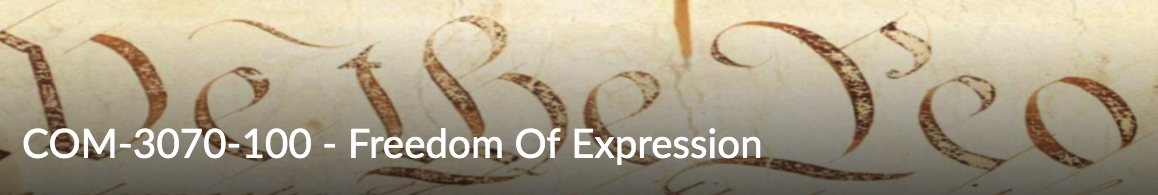 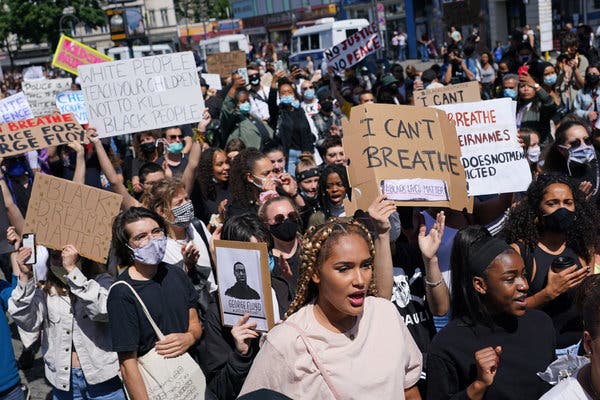 Richard A. Gershon, Ph.D.Western Michigan University School of CommunicationKalamazoo, MI 49008Email: Richard.Gershon@wmich.edu
        Web Site: http://www.rgershon.com